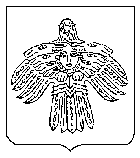 О внесении изменений в постановление администрации МОГО «Ухта»                          от 13 мая 2021 г. № 1195 «Об утверждении межведомственной комиссии по вопросам организации оздоровления, отдыха и труда детей, проживающих в МОГО «Ухта»Руководствуясь Федеральным законом от 06.10.2003 № 131-ФЗ «Об общих принципах организации местного самоуправления в Российской Федерации», администрация постановляет: 1. Внести изменения в постановление администрации МОГО «Ухта»                           от 13 мая 2021 г. № 1195 «Об утверждении межведомственной комиссии по вопросам организации оздоровления, отдыха и труда детей, проживающих в МОГО «Ухта» (далее – постановление) следующего содержания:- приложение к постановлению изложить в редакции согласно приложению  к настоящему постановлению.2. Настоящее постановление вступает в силу со дня его принятия и подлежит официальному опубликованию.3. Контроль за исполнением настоящего постановления возложить на заместителя руководителя администрации МОГО «Ухта» по социальным вопросам.И.о. главы МОГО «Ухта» - руководителяадминистрации МОГО «Ухта»                                                         П.П. АртемьевПриложениек постановлению администрации МОГО «Ухта» от 25 апреля 2023 г. № 1003«Приложение к постановлениюадминистрации МОГО «Ухта»от 13 мая 2021 г. № 1195СОСТАВМЕЖВЕДОМСТВЕННОЙ КОМИССИИ ПО ВОПРОСАМ ОРГАНИЗАЦИИ ОЗДОРОВЛЕНИЯ, ОТДЫХА И ТРУДА ДЕТЕЙ, ПРОЖИВАЮЩИХ В МОГО «УХТА» 2____________________________________________»АДМИНИСТРАЦИЯМУНИЦИПАЛЬНОГО ОБРАЗОВАНИЯГОРОДСКОГО ОКРУГА«УХТА»АДМИНИСТРАЦИЯМУНИЦИПАЛЬНОГО ОБРАЗОВАНИЯГОРОДСКОГО ОКРУГА«УХТА»«УХТА»КАР  КЫТШЛÖНМУНИЦИПАЛЬНÖЙ  ЮКÖНСААДМИНИСТРАЦИЯ«УХТА»КАР  КЫТШЛÖНМУНИЦИПАЛЬНÖЙ  ЮКÖНСААДМИНИСТРАЦИЯ«УХТА»КАР  КЫТШЛÖНМУНИЦИПАЛЬНÖЙ  ЮКÖНСААДМИНИСТРАЦИЯ«УХТА»КАР  КЫТШЛÖНМУНИЦИПАЛЬНÖЙ  ЮКÖНСААДМИНИСТРАЦИЯПОСТАНОВЛЕНИЕШУÖМПОСТАНОВЛЕНИЕШУÖМПОСТАНОВЛЕНИЕШУÖМПОСТАНОВЛЕНИЕШУÖМПОСТАНОВЛЕНИЕШУÖМПОСТАНОВЛЕНИЕШУÖМПОСТАНОВЛЕНИЕШУÖМ25 апреля 2023 г.№1003г.Ухта,  Республика Коми  Метелёва Марина Николаевна- заместитель руководителя администрации              МОГО «Ухта», председатель Комиссии- заместитель руководителя администрации              МОГО «Ухта», председатель КомиссииКороткова Наталья Юрьевна- начальник МУ «Управление образования» администрации МОГО «Ухта», заместитель председателя Комиссии- начальник МУ «Управление образования» администрации МОГО «Ухта», заместитель председателя КомиссииЛогинова Елена Анатольевна- начальник отдела по делам молодёжи МУ «Управление образования» администрации                    МОГО «Ухта», секретарь Комиссии- начальник отдела по делам молодёжи МУ «Управление образования» администрации                    МОГО «Ухта», секретарь КомиссииЧлены Комиссии:Аверина Галина Владимировна- начальник Управления опеки, попечительства и социальной работы администрации МОГО «Ухта»- начальник Управления опеки, попечительства и социальной работы администрации МОГО «Ухта»Алексеева Ольга Николаевна - начальник ГУ РК «Центр занятости населения города Ухты» (по согласованию),- начальник ГУ РК «Центр занятости населения города Ухты» (по согласованию),Быкова Ольга Владимировна- член Общественного совета МОГО «Ухта» (по согласованию),- член Общественного совета МОГО «Ухта» (по согласованию),Горбунов Сергей Николаевич- заместитель начальника МУ «Управление по делам гражданской обороны и чрезвычайным ситуациям» администрации МОГО «Ухта»,- заместитель начальника МУ «Управление по делам гражданской обороны и чрезвычайным ситуациям» администрации МОГО «Ухта»,Варина-Жантован Юлия Николаевна- старший инспектор отдела надзорной деятельности и профилактической работы г. Ухты Главного управления МЧС России по Республике Коми (по согласованию),- старший инспектор отдела надзорной деятельности и профилактической работы г. Ухты Главного управления МЧС России по Республике Коми (по согласованию),Максимова Ольга Сергеевна- директор ГБУ РК «Центр по предоставлению государственных услуг в сфере социальной защиты населения города Ухты» (по согласованию),- директор ГБУ РК «Центр по предоставлению государственных услуг в сфере социальной защиты населения города Ухты» (по согласованию),Матюшева Наталья Станиславовна- начальник отдела надзора и контроля по соблюдения законодательства о труде и охране труда в г.Ухта (по согласованию),- начальник отдела надзора и контроля по соблюдения законодательства о труде и охране труда в г.Ухта (по согласованию),Нуриев Марат Коттусович- главный врач ГБУЗ РК «Ухтинская детская больница» (по согласованию)- главный врач ГБУЗ РК «Ухтинская детская больница» (по согласованию)Повалишина Александра Михайловна- начальник территориального отдела                                                   Управления Федеральной службы по надзору в сфере защиты прав потребителей и благополучия человека по Республике Коми в г.Ухте (по согласованию)- начальник территориального отдела                                                   Управления Федеральной службы по надзору в сфере защиты прав потребителей и благополучия человека по Республике Коми в г.Ухте (по согласованию)Самойлов Максим Владимирович- руководитель Сосногорского участка Центра государственной инспекции по маломерным судам Главного управления МЧС России по Республике Коми (по согласованию),Сизова Лариса Григорьевна Чупрова Ольга Васильевна- начальник МУ «Управление физической культуры и спорта» администрации МОГО «Ухта»Шинкаренко Светлана Владимировна- заведующий Ухтинским межтерриториальным отделом ГКУ РК «Центр обеспечения деятельности МЗ РК» (по согласованию).